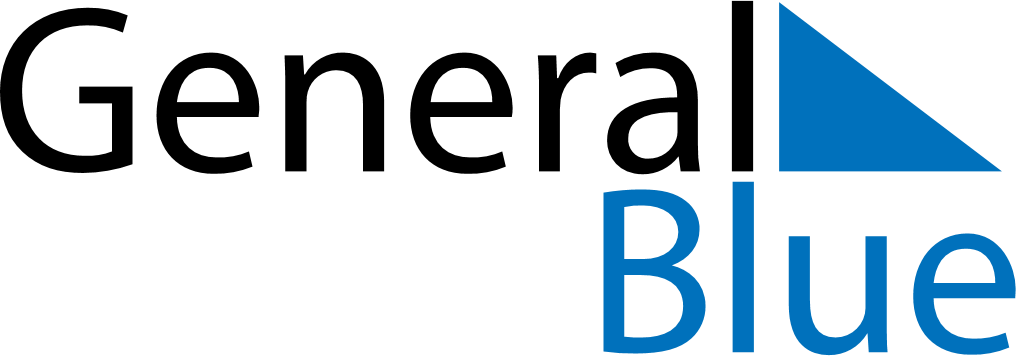 Weekly CalendarJune 13, 2021 - June 19, 2021Weekly CalendarJune 13, 2021 - June 19, 2021AMPMSundayJun 13MondayJun 14TuesdayJun 15WednesdayJun 16ThursdayJun 17FridayJun 18SaturdayJun 19